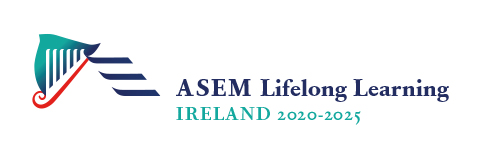 Day One October 13th (8.00 am GMT) : Lifelong Learning Research & Policy ReviewDay One October 13th (8.00 am GMT) : Lifelong Learning Research & Policy Review8:00 am 	Official Opening of the ForumIntroduction: Dr. Séamus Ó Tuama, Chair ASEM LLL HubWelcome AddressMr. Micheál Martin, An Taoiseach (Prime Minister) of IrelandProf. John O’Halloran, President, University College Cork, Ireland8:00 am 	Official Opening of the ForumIntroduction: Dr. Séamus Ó Tuama, Chair ASEM LLL HubWelcome AddressMr. Micheál Martin, An Taoiseach (Prime Minister) of IrelandProf. John O’Halloran, President, University College Cork, Ireland9:00 am 	Research Network Retrospective & ProspectiveSession Chair: Nadia Reynders, ASEM Education SecretariatPresentations on Current & Future Research/Policy Agendas in ASEM Lifelong LearningRN1: Development of ICT skills, e-learning and the culture of e-learning in Lifelong LearningRN2: Workplace LearningRN3: Professionalisation of Adult Teachers and Educators in ASEM countriesRN4: National strategies for Lifelong LearningRN5: Lifelong Learning Transitions (New)RN6: Learning Cities and Learning Regions (New)9:00 am 	Research Network Retrospective & ProspectiveSession Chair: Nadia Reynders, ASEM Education SecretariatPresentations on Current & Future Research/Policy Agendas in ASEM Lifelong LearningRN1: Development of ICT skills, e-learning and the culture of e-learning in Lifelong LearningRN2: Workplace LearningRN3: Professionalisation of Adult Teachers and Educators in ASEM countriesRN4: National strategies for Lifelong LearningRN5: Lifelong Learning Transitions (New)RN6: Learning Cities and Learning Regions (New)10: 30 am 	Off-line break for Delegates10: 30 am 	Off-line break for Delegates11: 00 am 	KeynoteLifelong Learning Challenges 2020 and BeyondSpeaker: Professor Maria Slowey, Dublin City University
Session Chair: Lyndsey El Amoud, University College Cork
International Panel of Respondents: Prof. Melinda dela Peña Bandalaria, Prof. Balázs Németh, Prof. Karen Evans, Prof. Suwithida Charungkaittiku11: 00 am 	KeynoteLifelong Learning Challenges 2020 and BeyondSpeaker: Professor Maria Slowey, Dublin City University
Session Chair: Lyndsey El Amoud, University College Cork
International Panel of Respondents: Prof. Melinda dela Peña Bandalaria, Prof. Balázs Németh, Prof. Karen Evans, Prof. Suwithida Charungkaittiku12: 00 pm 	Close of Day One12: 00 pm 	Close of Day OneDay Two October 14th (8.00 am GMT): The Future of ASEM Lifelong LearningDay Two October 14th (8.00 am GMT): The Future of ASEM Lifelong Learning8:00 am 	The Irish Higher Education SectorSession Chair: Leonie Nagarajan, Director, Education Department, Asia-Europe Foundation (ASEF)Keynote: Mr Jim Breslin, Secretary General of the Department for Further & Higher Education, Research, Innovation & Science, IRELANDRespondents: Future Challenges for University Education                                                                                     Prof. Arne Carleson, Founding Chair, ASEM LLL Hub Dr Hilligje van’t Land, Secretary General, International Association of Universities (IAU)8:00 am 	The Irish Higher Education SectorSession Chair: Leonie Nagarajan, Director, Education Department, Asia-Europe Foundation (ASEF)Keynote: Mr Jim Breslin, Secretary General of the Department for Further & Higher Education, Research, Innovation & Science, IRELANDRespondents: Future Challenges for University Education                                                                                     Prof. Arne Carleson, Founding Chair, ASEM LLL Hub Dr Hilligje van’t Land, Secretary General, International Association of Universities (IAU)8:30 am 	Showcase on Irish Higher EducationSession Chair: Dr Gavin Clinch, President, HELLIN (Higher Education Lifelong Learning Ireland Network)
Showcase One: Irish Higher Education: Excellence in learning, research and innovationIntroduction: Elizabeth McHenry (Enterprise Ireland)Showcase Two: Higher Education Lifelong Learning in IrelandPanel Discussion: Niamh O’Reilly (Aontas);
                                         Nora Condon (SOLAS); 
                                         Terry Maguire (NFETLHE) 
                                         Andrina Wafer (QQI), 
                                         Helen Murphy (WIT)                                 Søren Ehlers (International Institute of Adult & Lifelong Education)                                          Michael Tobin (AIT)
8:30 am 	Showcase on Irish Higher EducationSession Chair: Dr Gavin Clinch, President, HELLIN (Higher Education Lifelong Learning Ireland Network)
Showcase One: Irish Higher Education: Excellence in learning, research and innovationIntroduction: Elizabeth McHenry (Enterprise Ireland)Showcase Two: Higher Education Lifelong Learning in IrelandPanel Discussion: Niamh O’Reilly (Aontas);
                                         Nora Condon (SOLAS); 
                                         Terry Maguire (NFETLHE) 
                                         Andrina Wafer (QQI), 
                                         Helen Murphy (WIT)                                 Søren Ehlers (International Institute of Adult & Lifelong Education)                                          Michael Tobin (AIT)
10: 00 am 	Off-line break for Delegates10: 00 am 	Off-line break for Delegates10: 30 am 	Drafting the Five Year ASEM LLL Hub Five Year Plan *Closed Session for Drafting Committee Members Only*Session Chair: Dr. Séamus Ó Tuama, Chair ASEM LLL HUBSecretary: Nadia Reynders, ASEM Education SecretariatSupport: ASEM LLL Hub Irish Team; ASEF Secretariat; ASEM Education SecretariatDrafting Committee MembersChair ASEM LLL HubCoordinator of each ASEM LLL Hub Research NetworkRepresentatives of:Civil Society: Brikena XhomagiUniversity Leadership: TBCGovernment of Ireland (x2): TBCIntergovernmental Organisations: TBC10: 30 am 	Drafting the Five Year ASEM LLL Hub Five Year Plan *Closed Session for Drafting Committee Members Only*Session Chair: Dr. Séamus Ó Tuama, Chair ASEM LLL HUBSecretary: Nadia Reynders, ASEM Education SecretariatSupport: ASEM LLL Hub Irish Team; ASEF Secretariat; ASEM Education SecretariatDrafting Committee MembersChair ASEM LLL HubCoordinator of each ASEM LLL Hub Research NetworkRepresentatives of:Civil Society: Brikena XhomagiUniversity Leadership: TBCGovernment of Ireland (x2): TBCIntergovernmental Organisations: TBC12: 00 pm	Close of Day Two12: 00 pm	Close of Day TwoDay Three October 15th (8.30 am GMT): Adoption of ASEM LLL HUB PlanDay Three October 15th (8.30 am GMT): Adoption of ASEM LLL HUB Plan8:00 am 	Joint-Plenary: Presenting ASEM LLL Hub Draft Five Year PlanKeynote Address: Mr Niall Burgess, Secretary General of the Department of Foreign Affairs and Trade, IRELANDSession Chair: Mr Cesare Onestini, European Training FoundationPresentation: Drafting Committee presents Draft Five Year Plan8:00 am 	Joint-Plenary: Presenting ASEM LLL Hub Draft Five Year PlanKeynote Address: Mr Niall Burgess, Secretary General of the Department of Foreign Affairs and Trade, IRELANDSession Chair: Mr Cesare Onestini, European Training FoundationPresentation: Drafting Committee presents Draft Five Year Plan9:00 am  Implementation Strategies for Draft ASEM LLL Hub Five Year PlanParallel Sessions9:00 am  Implementation Strategies for Draft ASEM LLL Hub Five Year PlanParallel SessionsRoundtable University LeadersRoundtable Ministers/Senior OfficialsRoundtable Civil Society LLLASEM LLL Hub Research NetworksRN1: Development of ICT skills, e-learning and the culture of e-learning in Lifelong LearningRN2: Workplace LearningRN3: Professionalisation of Adult Teachers and Educators in ASEM countriesRN4: National strategies for Lifelong LearningRN5: Lifelong Learning Transitions (New)RN6: Learning Cities and Learning Regions (New)10: 00 am 	Off-line break for Delegates10: 00 am 	Off-line break for Delegates10: 30 am 	Plenary to Adopt ASEM LLL Hub Five Year PlanSession Chair: Séamus Ó Tuama, Chair ASEM LLL HubPresentation: Roundtables and Research Networks10: 30 am 	Plenary to Adopt ASEM LLL Hub Five Year PlanSession Chair: Séamus Ó Tuama, Chair ASEM LLL HubPresentation: Roundtables and Research Networks12: 00 pm 	Close of ASEM LLL Hub Forum 202012: 00 pm 	Close of ASEM LLL Hub Forum 2020